В соответствии с Законом Самарской области от 03.04.2009 № 41-ГД «О наделении органов местного самоуправления на территории Самарской области отдельными государственными полномочиями по поддержке сельскохозяйственного производства» и Порядком предоставления субсидий за счет средств областного бюджета сельскохозяйственным товаропроизводителям, организациям агропромышленного комплекса, осуществляющим свою деятельность на территории муниципального района Клявлинский Самарской области, в целях возмещения затрат в части расходов на модернизацию и техническое оснащение, утвержденным постановлением Правительства Самарской области от 01.02.2013 № 21 «О мерах, направленных на государственную поддержку производителей товаров, работ и услуг в сфере сельскохозяйственного товарного производства, торговли, переработки сельскохозяйственной продукции, рыбоводства на территории Самарской области», Администрация муниципального района Клявлинский Самарской области ПОСТАНОВЛЯЕТ:Утвердить Порядок приема, проверки комплектности документов и передачи заявлений на получение субсидий за счет средств областного бюджета сельскохозяйственным товаропроизводителям, организациям агропромышленного комплекса, осуществляющим свою деятельность на территории муниципального района Клявлинский Самарской области, в целях возмещения затрат в части расходов на модернизацию и техническое оснащение.Контроль за выполнением настоящего постановления возложить на заместителя Главы района по сельскому хозяйству – руководителя управления сельского хозяйства  Абаева В.А.Опубликовать настоящее постановление в районной газете «Знамя Родины» и разместить его на официальном сайте Администрации муниципального района Клявлинский в информационно-коммуникационной сети «Интернет».Настоящее постановление вступает в силу со дня его официального опубликования и распространяется на правоотношения, возникшие с 26.02.2021г.Исайчева Е.В.ПОРЯДОКприема, проверки комплектности документов и передачи заявлений на получение субсидий за счет средств областного бюджета сельскохозяйственным товаропроизводителям, организациям агропромышленного комплекса, осуществляющим свою деятельность на территории муниципального района Клявлинский Самарской области, в целях возмещения затрат в части расходов на модернизацию и техническое оснащение         Настоящий Порядок разработан в соответствии с Порядком предоставления субсидий за счет средств областного бюджета сельскохозяйственным товаропроизводителям, организациям агропромышленного комплекса, осуществляющим свою деятельность на территории муниципального района Клявлинский Самарской области, в целях возмещения затрат в части расходов на модернизацию и техническое оснащение, утвержденным постановлением Правительства Самарской области от 01.02.2013 № 21 «О мерах, направленных на государственную поддержку производителей товаров, работ и услуг в сфере сельскохозяйственного товарного производства, торговли, переработки сельскохозяйственной продукции, рыбоводства на территории Самарской области» (далее – Порядок № 21).   Порядок устанавливает механизм приема, проверки комплектности документов и передачи заявлений на получение субсидий за счет средств областного бюджета сельскохозяйственным товаропроизводителям, организациям агропромышленного комплекса, осуществляющим свою деятельность на территории муниципального района Клявлинский Самарской области, в целях возмещения затрат в связи с производством, первичной и последующей (промышленной) переработкой сельскохозяйственной продукции в части расходов на модернизацию и техническое оснащение (далее – субсидии).В целях получения субсидий документы, указанные в пунктах 9.1, 9.2, 9.3 Порядка № 21, представляются Заявителем в Управление сельского хозяйства Администрации муниципального района Клявлинский Самарской области (далее -  Управление сельского хозяйства).Заявитель имеет право представить документы, указанные в пунктах 9.1, 9.2, 9.3 Порядка № 21, в форме электронных документов и (или) электронных образов документов (документов на бумажном носителе, преобразованных в электронную форму путем сканирования и с сохранением их реквизитов), заверенных электронной подписью заявителя в порядке, установленном законодательством Российской Федерации. В случае подачи документов, указанных в пунктах 9.1, 9.2, 9.3 Порядка № 21, в электронной форме документы на бумажном носителе заявителем не представляются.Управление сельского хозяйства не позднее пятого рабочего дня, следующего за днем обращения заявителя:осуществляет проверку комплектности документов, представленных на бумажном носителе или в электронной форме;переводит документы, представленные на бумажном носителе, в форму электронного документа и (или) электронного образа документа;заверяет представленный пакет документов усиленной квалифицированной электронной цифровой подписью уполномоченного должностного лица Управления сельского хозяйства муниципального района Клявлинский Самарской области.Документы в форме электронных документов и (или) электронных образов документов, заверенные указанной электронной цифровой подписью, имеют ту же юридическую силу, что и документы, представленные на бумажном носителе.Передача Управлением сельского хозяйства в министерство документов в электронной форме осуществляется посредством программного продукта «Электронный агропромышленный комплекс Самарской области» (далее «ЭАПК») по телекоммуникационным каналам связи.Обращением заявителя в министерство признается заверение в соответствии с абзацем шестым настоящего пункта представленного пакета документов для получения субсидии программном продукте «ЭАПК».Заявитель представляет документы, указанные в пункте 9.1 Порядка № 21, в следующие сроки:с 1 марта по 15 декабря 2021 года до 17:00 по местному времени и в последующие финансовые годы – для заявителей из категории, определенной подпунктом «б» пункта 2 Порядка № 21;с 1 марта по 15 декабря 2022 года до 17:00 по местному времени и в последующие финансовые годы – для заявителей из категорий, определенных подпунктами «а», «в», «г» пункта 2 Порядка № 21.Управление сельского хозяйства осуществляет:	регистрацию обращения (заявления) в день его поступления в специальном журнале, листы которого должны быть пронумерованы, прошнурованы, скреплены печатью органа местного самоуправления;рассмотрение документов, предусмотренных в пунктах 9.1, 9.2, 9.3 Порядка № 21 в течение 5 рабочих дней со дня регистрации обращения (заявления) о проверке комплектности;составление заключения о комплектности/некомплектности документов, представленных на бумажном носителе или в электронной форме.При установлении фактов некомплектности, документы подлежат возврату заявителю с мотивированным отказом (в письменной форме).Заявитель после устранения причин, послуживших основанием для отказа, вправе вновь обратиться в Управление сельского хозяйства с заявлением о проверке комплектности.Копии документов, представленных на бумажном носителе или в электронной форме передаются в порядке делопроизводства для помещения в дело (формирования дела) в отдел бухгалтерского учета и отчетности Администрации муниципального района Клявлинский.ЗАЯВЛЕНИЕВ   соответствии  с Порядком предоставления субсидий за счет средств областного бюджета сельскохозяйственным товаропроизводителям, организациям агропромышленного комплекса, осуществляющим свою деятельность на территории муниципального района Клявлинский Самарской области, в целях возмещения затрат в части расходов на модернизацию и техническое оснащение, утвержденным постановлением Правительства Самарской области от 01.02.2013 № 21 «О мерах, направленных на государственную поддержку производителей товаров, работ и услуг в сфере сельскохозяйственного товарного производства, торговли, переработки сельскохозяйственной продукции, рыбоводства на территории Самарской области» (далее – Порядок № 21), Порядком приема, проверки комплектности документов и передачи заявлений на получение субсидий за счет средств областного бюджета сельскохозяйственным товаропроизводителям, организациям агропромышленного комплекса, осуществляющим свою деятельность на территории муниципального района Клявлинский Самарской области, в целях возмещения затрат в части расходов на модернизацию и техническое оснащение, утвержденным Постановлением Администрации муниципального района Клявлинский Самарской области от _____________ № ___ прошу принять документы на проверку комплектности, Настоящим заявлением подтверждаю:		 Достоверность сведений, содержащихся в настоящем заявлении и прилагаемых к нему документах. Прилагаемые к настоящему заявлению документы не содержат затраты, ранее возмещенные в соответствии с действующим законодательством.Приложение (опись прилагаемых документов):_______________________._______________________. _______________________ и т.д.Заявитель                               ________________                _____________                                              (подпись)                      (И.О.Фамилия)М.П.Дата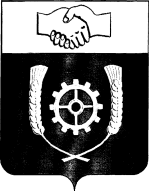 РОССИЙСКАЯ ФЕДЕРАЦИЯАДМИНИСТРАЦИЯМУНИЦИПАЛЬНОГО РАЙОНАКЛЯВЛИНСКИЙСамарской областиПОСТАНОВЛЕНИЕ                       №_____«Об утверждении Порядка приема, проверки комплектности документов и передачи заявлений на получение субсидий за счет средств областного бюджета сельскохозяйственным товаропроизводителям, организациям агропромышленного комплекса, осуществляющим свою деятельность на территории муниципального района Клявлинский Самарской области, в целях возмещения затрат в части расходов на модернизацию и техническое оснащение»Глава муниципального района Клявлинский                                     И.Н. СоловьевСогласованоНачальник  юридического отдела                                                                                       Г.В. КнязеваУтвержденпостановлением Администрации муниципального района КлявлинскийСамарской областиот __________№ ______Приложение 1 к Порядку приема, проверки комплектности документов и передачи заявлений на получение субсидий за счет средств областного бюджета сельскохозяйственным товаропроизводителям, организациям агропромышленного комплекса, осуществляющим свою деятельность на территории муниципального района Клявлинский Самарской области, в целях возмещения затрат в части расходов на модернизацию и техническое оснащениеВ Управление сельского хозяйства Администрации муниципального района Клявлинский Самарской областиот ________________________________(наименование заявителя)________________________________       ________________________________(местонахождение заявителя)________________________________(контактные данные)       ________________________________(ИНН, ОКТМО)